Formulaire d’inscription aux cours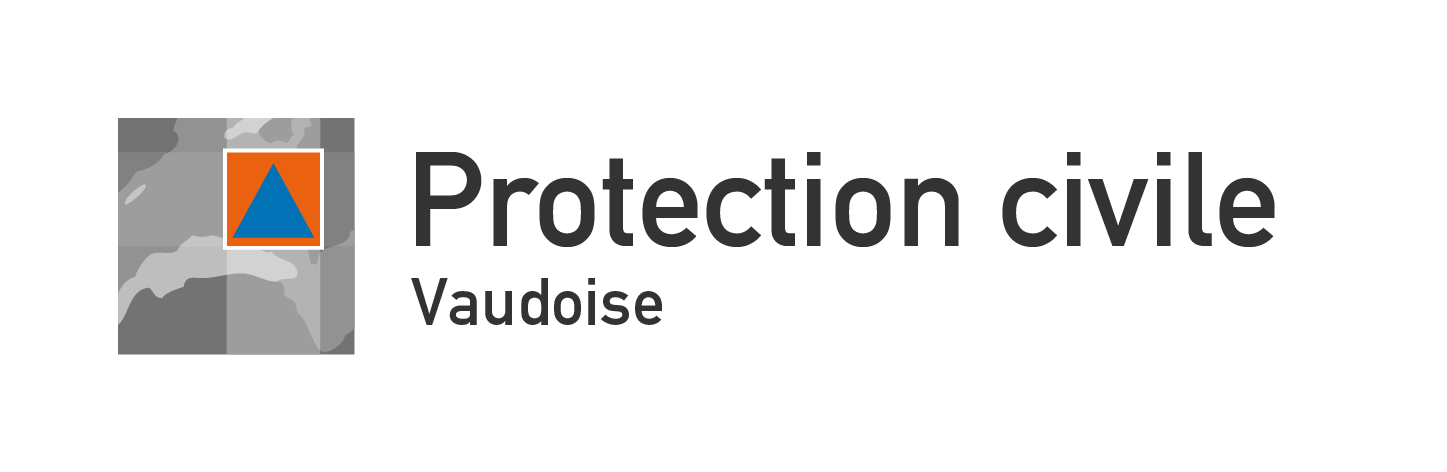 Cours de la protection civile vaudoise et OFPP1 formulaire par cours et par personneS’inscrit au cours suivant** En mettant mes priorités, je pré-réserve les dates dans mon agenda et je vais chercher les dates de mon inscription définitive sur la liste des participants dès sa sortie (fait office de préavis de service).** Cours VD : voir programme de cours / cours CH ou autres cantons : si nécessaireDélai de retour: selon ordre (catalogue)	liste des participants dès mi-octobre: https://protectioncivile-vd.ch/mon-cours Une copie va à l’astreint	nom d’utilisateur et mot de passe: coursORPCGradeFonctionIncorporationNomPrénomN° AVSCODE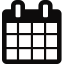 priorité 1priorité  2priorité 3CODE--   --      --      Pour mon cours au CCPP, je désire dormir sur place oui         non**Pour mon cours, j’ai pris connaissance que je dois dormir sur place pris connaissance    Remarques Date et signature astreint Je corresponds aux critères du public cibleDate et signature cdt ORPC le participant correspond aux critères du public cible